National Youth Development Summit-post MDG2015 Agenda 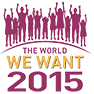 19th-21st March, 2013Email: info@mdgambssadors.org, isslcouncil2@gmail.com Tel: +23278442956, +23288602606Email: info@worldviewmission.nl,  Tel: +31636108563, +31107857863 ( EU/Holland)http://worldviewmission.nl/?page_id=70 , http://worldviewmission.nl/?page_id=76         APPLICATION FORMNigeria: Standard Plaza, Suite 7, 3rd Floor, Behind Wadata House, Aminu Kano Crescent, Wuse 2, Abuja, Nigeria.Tel: +234 – 8059964018, Tel: +23278442956 or Email: info@mdgambassadors.org  Email: info@worldviewmission.nl, worldview.mission@gmail.com, Tel: +31636108563, +31107857863http://www.mdgambassadors.org / http://www.worldviewmission.org PICTUREPICTUREPICTUREPICTUREPersonal infoPersonal infoPersonal infoPersonal infoPersonal infoPersonal infoPersonal infoPersonal infoPersonal infoPICTUREPICTUREPICTUREPICTUREFamily name:Family name:Family name:PICTUREPICTUREPICTUREPICTUREFirst name:First name:First name:PICTUREPICTUREPICTUREPICTUREPost Address:Post Address:Post Address:PICTUREPICTUREPICTUREPICTUREPhone:Phone:Phone:PICTUREPICTUREPICTUREPICTUREFax:Fax:Fax:PICTUREPICTUREPICTUREPICTUREE-mail:E-mail:E-mail:PICTUREPICTUREPICTUREPICTUREBirth date:Birth date:Birth date:PICTUREPICTUREPICTUREPICTURESex:Sex:Sex:PICTUREPICTUREPICTUREPICTURENationality:Nationality:Nationality:PICTUREPICTUREPICTUREPICTUREResidency:Residency:Residency:PICTUREPICTUREPICTUREPICTUREPassport No.:Passport No.:Passport No.:Expiry date: Expiry date: Organization name & Address:Organization name & Address:Organization name & Address:Organization name & Address:Organization name & Address:Organization name & Address:Organization name & Address:Organization name & Address:Organization name & Address:Organization name & Address:Organization name & Address:Organization name & Address:Organization name & Address:,,,,,,3 Lines about yourself:3 Lines about yourself:3 Lines about yourself:3 Lines about yourself:3 Lines about yourself:3 Lines about yourself:3 Lines about yourself:3 Lines about yourself:3 Lines about yourself:3 Lines about yourself:3 Lines about yourself:3 Lines about yourself:3 Lines about yourself:Language skills:Language skills:Language skills:Language skills:Language skills:Language skills:Language skills:Language skills:Language skills:Language skills:Language skills:Language skills:Language skills:Native language:Native language:EnglishEnglishEnglishEnglishEnglishEnglishEnglishEnglishEnglishEnglishEnglishFluentFluentFluentGoodGoodGoodEnoughEnoughEnoughPoorEnglishEnglishEnglishArabicArabicArabicOther:Other:Other:Three adjectives that describes you:Your motto:Reasons why do you want to participate in this Youth ?.How can you contribute to this Youth ?What kind of things you don't like to see or encounter during this ?How do you think you’d use your knowledge, skills and experience obtained during the  when you go back home?How do you think you’d use your knowledge, skills and experience obtained during the  when you go back home?How do you think you’d use your knowledge, skills and experience obtained during the  when you go back home?How do you think you’d use your knowledge, skills and experience obtained during the  when you go back home?Any special needs or requirements you would like to have regarding food or accommodation? (vegan, allergies, gluten free, …)Any special needs or requirements you would like to have regarding food or accommodation? (vegan, allergies, gluten free, …)Any special needs or requirements you would like to have regarding food or accommodation? (vegan, allergies, gluten free, …)Any special needs or requirements you would like to have regarding food or accommodation? (vegan, allergies, gluten free, …)NoNoNoNoAny remarks you would like to share with the organizers?Any remarks you would like to share with the organizers?Any remarks you would like to share with the organizers?Any remarks you would like to share with the organizers?Do you approve that pictures taken of you during the  would be put on the website of the Youth summit course and any other publication meant for dissemination on the results.   YES / NOParticipants are required to prepare a written presentation 1-2 pages that answers all (or parts) of the following questions:What have been the major hindrances and challenges in  towards achieving the MDGs? Where did we do it wrong? What role have young people played in promoting youth-led development towards achieving the MDGs? Even after our efforts of 12 years trying to eradicate poverty, why do we still have more than 218 million people living in extreme poverty in Sub-Saharan Africa? Are our countries committed and doing enough to creating decent jobs and reducing youth unemployment? What can we do between now and 2015, in a collaboration between the young people, governments, development partners, civil society and other stakeholders, to meet some of MDGs targets and making sure that all is not lost and we did our best. As it is their right, how will we ensure and support West African youth participation in the national, regional and international consultations on Post-2015 Development Agenda and their inputs included in its formulationWhat are the priorities of West African Youth in the Post-2015 Agenda? Do you approve that pictures taken of you during the  would be put on the website of the Youth summit course and any other publication meant for dissemination on the results.   YES / NOParticipants are required to prepare a written presentation 1-2 pages that answers all (or parts) of the following questions:What have been the major hindrances and challenges in  towards achieving the MDGs? Where did we do it wrong? What role have young people played in promoting youth-led development towards achieving the MDGs? Even after our efforts of 12 years trying to eradicate poverty, why do we still have more than 218 million people living in extreme poverty in Sub-Saharan Africa? Are our countries committed and doing enough to creating decent jobs and reducing youth unemployment? What can we do between now and 2015, in a collaboration between the young people, governments, development partners, civil society and other stakeholders, to meet some of MDGs targets and making sure that all is not lost and we did our best. As it is their right, how will we ensure and support West African youth participation in the national, regional and international consultations on Post-2015 Development Agenda and their inputs included in its formulationWhat are the priorities of West African Youth in the Post-2015 Agenda? Do you approve that pictures taken of you during the  would be put on the website of the Youth summit course and any other publication meant for dissemination on the results.   YES / NOParticipants are required to prepare a written presentation 1-2 pages that answers all (or parts) of the following questions:What have been the major hindrances and challenges in  towards achieving the MDGs? Where did we do it wrong? What role have young people played in promoting youth-led development towards achieving the MDGs? Even after our efforts of 12 years trying to eradicate poverty, why do we still have more than 218 million people living in extreme poverty in Sub-Saharan Africa? Are our countries committed and doing enough to creating decent jobs and reducing youth unemployment? What can we do between now and 2015, in a collaboration between the young people, governments, development partners, civil society and other stakeholders, to meet some of MDGs targets and making sure that all is not lost and we did our best. As it is their right, how will we ensure and support West African youth participation in the national, regional and international consultations on Post-2015 Development Agenda and their inputs included in its formulationWhat are the priorities of West African Youth in the Post-2015 Agenda? Do you approve that pictures taken of you during the  would be put on the website of the Youth summit course and any other publication meant for dissemination on the results.   YES / NOParticipants are required to prepare a written presentation 1-2 pages that answers all (or parts) of the following questions:What have been the major hindrances and challenges in  towards achieving the MDGs? Where did we do it wrong? What role have young people played in promoting youth-led development towards achieving the MDGs? Even after our efforts of 12 years trying to eradicate poverty, why do we still have more than 218 million people living in extreme poverty in Sub-Saharan Africa? Are our countries committed and doing enough to creating decent jobs and reducing youth unemployment? What can we do between now and 2015, in a collaboration between the young people, governments, development partners, civil society and other stakeholders, to meet some of MDGs targets and making sure that all is not lost and we did our best. As it is their right, how will we ensure and support West African youth participation in the national, regional and international consultations on Post-2015 Development Agenda and their inputs included in its formulationWhat are the priorities of West African Youth in the Post-2015 Agenda? This project is supported by the UNAIDS, UNFPA, UNDP and the Government of Sierra Leone.The organizers will cover 100% of the costs for accommodation, food and program activities and 100% of the travel expenses for participants with disability (maximum limit for travel costs should be approved by the organizers in advance.All participants are strongly recommended to get their travel health insurance.Participants must send back the application maximum by 20th January 2013.More information about the National Youth Development Summit on post 2015 agenda  will be provided soon. For logistics contact (Ms Hélène H. Oord Email: worldview.mission@gmail.com) for presentations and content please contact (Dr. Raphael Oko Email: raphael.oko@gmail.com) or isslcouncil2@gmail.comThis project is supported by the UNAIDS, UNFPA, UNDP and the Government of Sierra Leone.The organizers will cover 100% of the costs for accommodation, food and program activities and 100% of the travel expenses for participants with disability (maximum limit for travel costs should be approved by the organizers in advance.All participants are strongly recommended to get their travel health insurance.Participants must send back the application maximum by 20th January 2013.More information about the National Youth Development Summit on post 2015 agenda  will be provided soon. For logistics contact (Ms Hélène H. Oord Email: worldview.mission@gmail.com) for presentations and content please contact (Dr. Raphael Oko Email: raphael.oko@gmail.com) or isslcouncil2@gmail.comThis project is supported by the UNAIDS, UNFPA, UNDP and the Government of Sierra Leone.The organizers will cover 100% of the costs for accommodation, food and program activities and 100% of the travel expenses for participants with disability (maximum limit for travel costs should be approved by the organizers in advance.All participants are strongly recommended to get their travel health insurance.Participants must send back the application maximum by 20th January 2013.More information about the National Youth Development Summit on post 2015 agenda  will be provided soon. For logistics contact (Ms Hélène H. Oord Email: worldview.mission@gmail.com) for presentations and content please contact (Dr. Raphael Oko Email: raphael.oko@gmail.com) or isslcouncil2@gmail.comThis project is supported by the UNAIDS, UNFPA, UNDP and the Government of Sierra Leone.The organizers will cover 100% of the costs for accommodation, food and program activities and 100% of the travel expenses for participants with disability (maximum limit for travel costs should be approved by the organizers in advance.All participants are strongly recommended to get their travel health insurance.Participants must send back the application maximum by 20th January 2013.More information about the National Youth Development Summit on post 2015 agenda  will be provided soon. For logistics contact (Ms Hélène H. Oord Email: worldview.mission@gmail.com) for presentations and content please contact (Dr. Raphael Oko Email: raphael.oko@gmail.com) or isslcouncil2@gmail.comDateSignature:Contact person in case of emergency:Contact person in case of emergency:Contact person in case of emergency:Phone:+Address:E-mail: E-mail: E-mail: E-mail: 